По вопросам развития и обучения детей с синдромом Дауна вы можете получить консультацию специалистов учреждения образования«Государственный Лидский районный центр  коррекционно – развивающего обучения и реабилитации» Наш адрес: г. Лида, проспект Победы, 7. Телефоны:64-65-91, 64-65-93Подготовила: педагог-психолог Горшанова О.Н.Учреждение образования«Государственный Лидский районный центр  коррекционно – развивающего обучения и реабилитации»Брошюра для родителей «Советы для родителей ребенка с синдромом Дауна»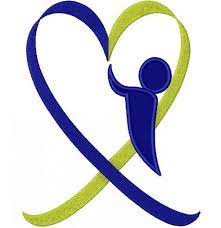 Март, 2021Советы для родителей ребенка с синдромом ДаунаВ общении с ребенком:Всегда помните - что ваш ребенок это личность со своими надеждами, мечтами, правами и достоинствами.Не пытайтесь найти «проявления синдрома» в поведении ребенка, его эмоциях. Ваш ребенок может проявлять свои чувства, так же как и любой другой ребенок.Помните, что основные потребности Вашего ребенка ничем не отличаются от потребностей любого другого ребенка.Постарайтесь не забивать нуждами Вашего ребенка потребности всех остальных членов семьи. Ваша семья должна быть гармоничнаПомните, что ребенок с синдромом Дауна не должен всецело занимать вашу жизнь. Не относитесь к нему, как к «кресту», который нужно нести.Ребенок с синдромом Дауна нуждается в любви своих родных и всегда отвечает им тем же!В общении с другими людьми:Никогда не принимайте утверждений ни от друзей, ни от специалистов, которые звучат как «Они все такие как…». Настаивайте на том, что навыки и особенности вашего ребенка должны расцениваться индивидуально.Старайтесь отвечать спокойствием и достоинством на пристальные взгляды постороннихСтарайтесь, не стесняясь, честно отвечать на вопросы друзей и прохожихЗаводите новых друзей, если это нужно, чтобы и вы и ваш ребенок чувствовали себя комфортно.Постарайтесь понять, что некоторые люди имеют большие или меньшие навыки в выражении сопереживания и участия в других людях.Используйте Интернет-сайты для переписки и обмена мнениями с такими же семьями.В общении со специалистами:Спросите человека, который дает вам советы или информацию о том, что такое синдром Дауна, где он получил данную информацию, и какой опыт непосредственного общения с людьми с синдромом Дауна он имеет сам.Настаивайте на том, чтобы специалист, дающий информацию о синдроме Дауна, делал это одновременно для обоих родителей и тех родственников, которых родители считают нужным об этом проинформировать.Не позволяйте людям давать вам советы на ходу, это должно быть в приватном, удобном для беседы месте.Постарайтесь понять, что в точности никто не знает, что именно вам сказать и как наилучшим образом помочь именно вам, поэтому:задавайте любые вопросы относительно своего ребенка, даже если они могут показаться вам тривиальными;попросите познакомить вас с другими родителями детей с синдромом Дауна, чтобы поговорить с ними о том, что они чувствовали, когда в их семье родился ребенок, и как они чувствуют сейчас, если вам это кажется нужным;обсудите со специалистом, что для вас представляет наибольшие сложности, и попытайтесь       совместно найти решениеПомните, что родители всегда являются экспертами в вопросах, касающихся их собственного ребенка